ויתור על סיוע כלכליטופס זה מיועד למועמדים שאינם מעוניינים לחתום על טופס הסכמה למסירת מידע או לא מעוניינים במימון שכר לימוד ו/או מלגת מחייה (כולל לוחמים). חתימה על טופס זה פוטרת גם מהצגת נתונים לגבי הכנסות ההורים.אני הח"מ,    נושא תעודת זהות שמספרה    ידוע לי שבמרכז ללימודים קדם אקדמיים מתאפשרת קבלת מלגות שכר לימוד וקיום הן על פי מצב סוציואקונומי והן על פי כללי האגף והקרן לחיילים משוחררים ועל פי כללי משרד החינוך. אני מוותר על הזכות לסיוע כלכלי וידוע לי שוויתור זה יחול למשך כל תקופת לימודיי במרכז ללימודים קדם אקדמיים. ברור לי שלא תתאפשר חזרה מחתימתי על מסמך זה.חתימה:     תאריך: 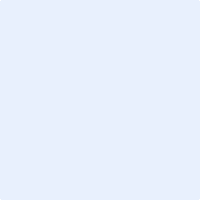 * יש לצרף חתימה אלקטרונית, כלומר- סריקה של החתימה הידנית וצירופה כתמונה